2.pielikumsMinistru kabineta2021. gada _. _ noteikumiem Nr. _ATBRĪVOJUMA PIEŠĶIRŠANAS SERTIFIKĀTS attiecībā uz prasībām, kas noteiktas šo noteikumu 15., 16., 17. un 28. punktā, LATVIJAS OSTĀ (-ĀS) [IERAKSTĪT OSTAS NOSAUKUMU] (1)Piezīme: (1) Neatbilstošo svītrot.Kuģa vārdsKuģa vārdsIMO numursKaroga valsts
Ierakstīt kuģa vārduIerakstīt kuģa vārduIerakstīt IMO numuruIerakstīt karoga valstiIr iesaistīts regulārā satiksmē ar biežu piestāšanu šādā(-s) Latvijas ostā(-ās):Ir iesaistīts regulārā satiksmē ar biežu piestāšanu šādā(-s) Latvijas ostā(-ās):Ir iesaistīts regulārā satiksmē ar biežu piestāšanu šādā(-s) Latvijas ostā(-ās):Ir iesaistīts regulārā satiksmē ar biežu piestāšanu šādā(-s) Latvijas ostā(-ās):[…][…][…][…]Un piestāj šajās ostās vismaz reizi divās nedēļās:Un piestāj šajās ostās vismaz reizi divās nedēļās:Un piestāj šajās ostās vismaz reizi divās nedēļās:Un piestāj šajās ostās vismaz reizi divās nedēļās:[…][…][…][…]Un ir vienojies par maksu segšanu un atkritumu nodošanu ostā vai trešajai pusei ostā:Un ir vienojies par maksu segšanu un atkritumu nodošanu ostā vai trešajai pusei ostā:Un ir vienojies par maksu segšanu un atkritumu nodošanu ostā vai trešajai pusei ostā:Un ir vienojies par maksu segšanu un atkritumu nodošanu ostā vai trešajai pusei ostā:[…][…][…][…]Un tādējādi Un tādējādi Un tādējādi Un tādējādi saskaņā ar 2021. gada _._ Ministru kabineta noteikumu “Kuģu atkritumu pieņemšanas kārtība un kuģu atkritumu apsaimniekošanas plānu izstrādes kārtība” 29. punktu ir atbrīvots no šādām prasībām:saskaņā ar 2021. gada _._ Ministru kabineta noteikumu “Kuģu atkritumu pieņemšanas kārtība un kuģu atkritumu apsaimniekošanas plānu izstrādes kārtība” 29. punktu ir atbrīvots no šādām prasībām:saskaņā ar 2021. gada _._ Ministru kabineta noteikumu “Kuģu atkritumu pieņemšanas kārtība un kuģu atkritumu apsaimniekošanas plānu izstrādes kārtība” 29. punktu ir atbrīvots no šādām prasībām:saskaņā ar 2021. gada _._ Ministru kabineta noteikumu “Kuģu atkritumu pieņemšanas kārtība un kuģu atkritumu apsaimniekošanas plānu izstrādes kārtība” 29. punktu ir atbrīvots no šādām prasībām: Obligāti nodot atkritumus;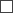  Obligāti nodot atkritumus; Obligāti nodot atkritumus; Obligāti nodot atkritumus; Segt obligāto maksu šādā (-ās) ostā (-ās): Segt obligāto maksu šādā (-ās) ostā (-ās): Segt obligāto maksu šādā (-ās) ostā (-ās): Segt obligāto maksu šādā (-ās) ostā (-ās):[Ierakstīt ostu][Ierakstīt ostu][Ierakstīt ostu][Ierakstīt ostu] Sniegt iepriekšēju paziņojumu par atkritumiem saskaņā ar Ministru kabineta noteikumu Nr.339 “Noteikumi par ostu formalitātēm” 46. punktu; Sniegt iepriekšēju paziņojumu par atkritumiem saskaņā ar Ministru kabineta noteikumu Nr.339 “Noteikumi par ostu formalitātēm” 46. punktu; Sniegt iepriekšēju paziņojumu par atkritumiem saskaņā ar Ministru kabineta noteikumu Nr.339 “Noteikumi par ostu formalitātēm” 46. punktu; Sniegt iepriekšēju paziņojumu par atkritumiem saskaņā ar Ministru kabineta noteikumu Nr.339 “Noteikumi par ostu formalitātēm” 46. punktu;Sertifikāts ir derīgs līdz [ierakstīt datumu], ja vien pirms minētā datuma nav mainījies sertifikāta izdošanas pamatojums.Sertifikāts ir derīgs līdz [ierakstīt datumu], ja vien pirms minētā datuma nav mainījies sertifikāta izdošanas pamatojums.Sertifikāts ir derīgs līdz [ierakstīt datumu], ja vien pirms minētā datuma nav mainījies sertifikāta izdošanas pamatojums.Sertifikāts ir derīgs līdz [ierakstīt datumu], ja vien pirms minētā datuma nav mainījies sertifikāta izdošanas pamatojums.Vieta un datumsOstas pārvaldes atbildīgā amatpersona ____________________________________(vārds, uzvārds, paraksts**)Ostas pārvaldes atbildīgā amatpersona ____________________________________(vārds, uzvārds, paraksts**)Ostas pārvaldes atbildīgā amatpersona ____________________________________(vārds, uzvārds, paraksts**)